تجهیزات آزمایشگاه انتقال حرارتردیفعنوانعکس1اندازهگیری ضریب هدایت حرارتی در جامدات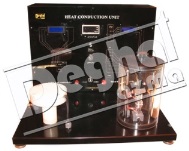 2اندازهگیری ضریب هدایت حرارتی در سیالات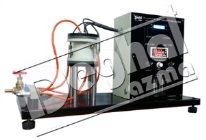 3بررسی انتقال حرارت جابجایی آزاد و اجباری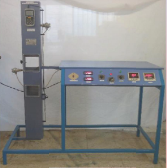 4بررسی انتقال حرارت تشعشعی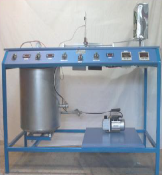 5بررسی انتقال حرارت در مبدل حرارتی جریان متقاطع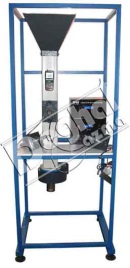 6بررسی انتقال حرارت در مبدل حرارتی تلفیقی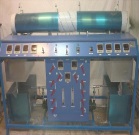 7میز آزمایش انتقال حرارت برای انواع مبدلها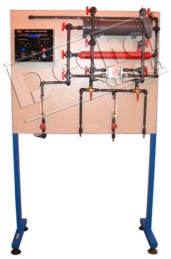 